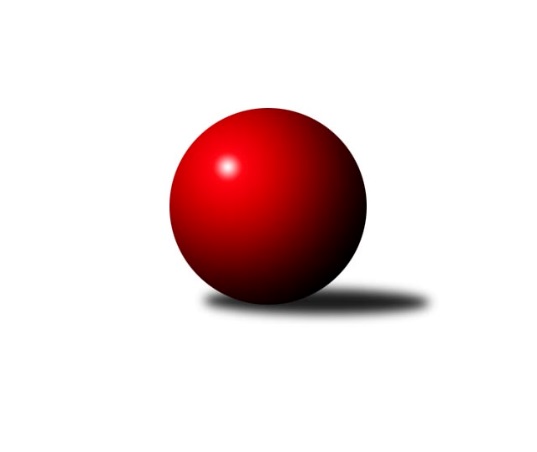 Č.2Ročník 2017/2018	24.5.2024 Severočeská divize 2017/2018Statistika 2. kolaTabulka družstev:		družstvo	záp	výh	rem	proh	skore	sety	průměr	body	plné	dorážka	chyby	1.	SK Skalice u Č. Lípy	2	2	0	0	12.0 : 4.0 	(15.0 : 9.0)	2496	4	1721	775	37.5	2.	KK Hvězda Trnovany B	2	2	0	0	12.0 : 4.0 	(13.5 : 10.5)	2575	4	1772	803	37.5	3.	SKK Bohušovice B	2	2	0	0	12.0 : 4.0 	(13.0 : 11.0)	2502	4	1756	746	36.5	4.	TJ Bižuterie Jablonec n. N.	2	1	0	1	9.0 : 7.0 	(12.0 : 12.0)	2426	2	1703	723	36	5.	TJ Doksy	2	1	0	1	8.0 : 8.0 	(12.0 : 12.0)	2547	2	1743	804	29.5	6.	Sokol Spořice	2	1	0	1	8.0 : 8.0 	(11.0 : 13.0)	2461	2	1717	744	53.5	7.	TJ KK Louny	2	1	0	1	8.0 : 8.0 	(10.5 : 13.5)	2521	2	1724	797	35.5	8.	TJ Jiskra Nový Bor	2	1	0	1	7.0 : 9.0 	(12.5 : 11.5)	2537	2	1769	768	33	9.	TJ Sokol Blíževedly	2	1	0	1	7.0 : 9.0 	(12.0 : 12.0)	2488	2	1688	800	34	10.	SK Plaston Šluknov	2	0	0	2	5.0 : 11.0 	(12.5 : 11.5)	2461	0	1721	740	32.5	11.	SK Děčín	2	0	0	2	5.0 : 11.0 	(10.5 : 13.5)	2498	0	1760	738	36	12.	TJ Kovostroj Děčín	2	0	0	2	3.0 : 13.0 	(9.5 : 14.5)	2471	0	1712	759	43Tabulka doma:		družstvo	záp	výh	rem	proh	skore	sety	průměr	body	maximum	minimum	1.	SK Skalice u Č. Lípy	1	1	0	0	7.0 : 1.0 	(8.0 : 4.0)	2626	2	2626	2626	2.	TJ Doksy	1	1	0	0	7.0 : 1.0 	(8.0 : 4.0)	2527	2	2527	2527	3.	KK Hvězda Trnovany B	1	1	0	0	6.0 : 2.0 	(8.5 : 3.5)	2640	2	2640	2640	4.	TJ Sokol Blíževedly	1	1	0	0	6.0 : 2.0 	(8.0 : 4.0)	2563	2	2563	2563	5.	SKK Bohušovice B	1	1	0	0	6.0 : 2.0 	(7.0 : 5.0)	2494	2	2494	2494	6.	SK Plaston Šluknov	1	0	0	1	3.0 : 5.0 	(7.5 : 4.5)	2436	0	2436	2436	7.	SK Děčín	1	0	0	1	3.0 : 5.0 	(6.5 : 5.5)	2550	0	2550	2550	8.	TJ KK Louny	1	0	0	1	3.0 : 5.0 	(6.0 : 6.0)	2554	0	2554	2554	9.	Sokol Spořice	1	0	0	1	3.0 : 5.0 	(5.0 : 7.0)	2353	0	2353	2353	10.	TJ Jiskra Nový Bor	1	0	0	1	2.0 : 6.0 	(7.0 : 5.0)	2503	0	2503	2503	11.	TJ Bižuterie Jablonec n. N.	1	0	0	1	2.0 : 6.0 	(6.0 : 6.0)	2435	0	2435	2435	12.	TJ Kovostroj Děčín	1	0	0	1	1.0 : 7.0 	(6.0 : 6.0)	2364	0	2364	2364Tabulka venku:		družstvo	záp	výh	rem	proh	skore	sety	průměr	body	maximum	minimum	1.	TJ Bižuterie Jablonec n. N.	1	1	0	0	7.0 : 1.0 	(6.0 : 6.0)	2417	2	2417	2417	2.	SKK Bohušovice B	1	1	0	0	6.0 : 2.0 	(6.0 : 6.0)	2509	2	2509	2509	3.	KK Hvězda Trnovany B	1	1	0	0	6.0 : 2.0 	(5.0 : 7.0)	2510	2	2510	2510	4.	SK Skalice u Č. Lípy	1	1	0	0	5.0 : 3.0 	(7.0 : 5.0)	2366	2	2366	2366	5.	Sokol Spořice	1	1	0	0	5.0 : 3.0 	(6.0 : 6.0)	2568	2	2568	2568	6.	TJ Jiskra Nový Bor	1	1	0	0	5.0 : 3.0 	(5.5 : 6.5)	2571	2	2571	2571	7.	TJ KK Louny	1	1	0	0	5.0 : 3.0 	(4.5 : 7.5)	2487	2	2487	2487	8.	SK Plaston Šluknov	1	0	0	1	2.0 : 6.0 	(5.0 : 7.0)	2485	0	2485	2485	9.	SK Děčín	1	0	0	1	2.0 : 6.0 	(4.0 : 8.0)	2445	0	2445	2445	10.	TJ Kovostroj Děčín	1	0	0	1	2.0 : 6.0 	(3.5 : 8.5)	2578	0	2578	2578	11.	TJ Doksy	1	0	0	1	1.0 : 7.0 	(4.0 : 8.0)	2566	0	2566	2566	12.	TJ Sokol Blíževedly	1	0	0	1	1.0 : 7.0 	(4.0 : 8.0)	2412	0	2412	2412Tabulka podzimní části:		družstvo	záp	výh	rem	proh	skore	sety	průměr	body	doma	venku	1.	SK Skalice u Č. Lípy	2	2	0	0	12.0 : 4.0 	(15.0 : 9.0)	2496	4 	1 	0 	0 	1 	0 	0	2.	KK Hvězda Trnovany B	2	2	0	0	12.0 : 4.0 	(13.5 : 10.5)	2575	4 	1 	0 	0 	1 	0 	0	3.	SKK Bohušovice B	2	2	0	0	12.0 : 4.0 	(13.0 : 11.0)	2502	4 	1 	0 	0 	1 	0 	0	4.	TJ Bižuterie Jablonec n. N.	2	1	0	1	9.0 : 7.0 	(12.0 : 12.0)	2426	2 	0 	0 	1 	1 	0 	0	5.	TJ Doksy	2	1	0	1	8.0 : 8.0 	(12.0 : 12.0)	2547	2 	1 	0 	0 	0 	0 	1	6.	Sokol Spořice	2	1	0	1	8.0 : 8.0 	(11.0 : 13.0)	2461	2 	0 	0 	1 	1 	0 	0	7.	TJ KK Louny	2	1	0	1	8.0 : 8.0 	(10.5 : 13.5)	2521	2 	0 	0 	1 	1 	0 	0	8.	TJ Jiskra Nový Bor	2	1	0	1	7.0 : 9.0 	(12.5 : 11.5)	2537	2 	0 	0 	1 	1 	0 	0	9.	TJ Sokol Blíževedly	2	1	0	1	7.0 : 9.0 	(12.0 : 12.0)	2488	2 	1 	0 	0 	0 	0 	1	10.	SK Plaston Šluknov	2	0	0	2	5.0 : 11.0 	(12.5 : 11.5)	2461	0 	0 	0 	1 	0 	0 	1	11.	SK Děčín	2	0	0	2	5.0 : 11.0 	(10.5 : 13.5)	2498	0 	0 	0 	1 	0 	0 	1	12.	TJ Kovostroj Děčín	2	0	0	2	3.0 : 13.0 	(9.5 : 14.5)	2471	0 	0 	0 	1 	0 	0 	1Tabulka jarní části:		družstvo	záp	výh	rem	proh	skore	sety	průměr	body	doma	venku	1.	TJ Kovostroj Děčín	0	0	0	0	0.0 : 0.0 	(0.0 : 0.0)	0	0 	0 	0 	0 	0 	0 	0 	2.	TJ Jiskra Nový Bor	0	0	0	0	0.0 : 0.0 	(0.0 : 0.0)	0	0 	0 	0 	0 	0 	0 	0 	3.	SK Skalice u Č. Lípy	0	0	0	0	0.0 : 0.0 	(0.0 : 0.0)	0	0 	0 	0 	0 	0 	0 	0 	4.	SKK Bohušovice B	0	0	0	0	0.0 : 0.0 	(0.0 : 0.0)	0	0 	0 	0 	0 	0 	0 	0 	5.	KK Hvězda Trnovany B	0	0	0	0	0.0 : 0.0 	(0.0 : 0.0)	0	0 	0 	0 	0 	0 	0 	0 	6.	SK Děčín	0	0	0	0	0.0 : 0.0 	(0.0 : 0.0)	0	0 	0 	0 	0 	0 	0 	0 	7.	TJ Sokol Blíževedly	0	0	0	0	0.0 : 0.0 	(0.0 : 0.0)	0	0 	0 	0 	0 	0 	0 	0 	8.	SK Plaston Šluknov	0	0	0	0	0.0 : 0.0 	(0.0 : 0.0)	0	0 	0 	0 	0 	0 	0 	0 	9.	TJ KK Louny	0	0	0	0	0.0 : 0.0 	(0.0 : 0.0)	0	0 	0 	0 	0 	0 	0 	0 	10.	TJ Bižuterie Jablonec n. N.	0	0	0	0	0.0 : 0.0 	(0.0 : 0.0)	0	0 	0 	0 	0 	0 	0 	0 	11.	TJ Doksy	0	0	0	0	0.0 : 0.0 	(0.0 : 0.0)	0	0 	0 	0 	0 	0 	0 	0 	12.	Sokol Spořice	0	0	0	0	0.0 : 0.0 	(0.0 : 0.0)	0	0 	0 	0 	0 	0 	0 	0 Zisk bodů pro družstvo:		jméno hráče	družstvo	body	zápasy	v %	dílčí body	sety	v %	1.	Oldřich, st. Lukšík st.	Sokol Spořice 	2	/	2	(100%)	4	/	4	(100%)	2.	Petr Fabian 	KK Hvězda Trnovany B 	2	/	2	(100%)	4	/	4	(100%)	3.	Jiří, st. Klíma st.	TJ Doksy 	2	/	2	(100%)	4	/	4	(100%)	4.	Václav Kordulík 	Sokol Spořice 	2	/	2	(100%)	4	/	4	(100%)	5.	Petr Kohlíček 	TJ Jiskra Nový Bor 	2	/	2	(100%)	3.5	/	4	(88%)	6.	Jiří Tůma 	TJ Bižuterie Jablonec n. N. 	2	/	2	(100%)	3	/	4	(75%)	7.	Zdeněk Kandl 	KK Hvězda Trnovany B 	2	/	2	(100%)	3	/	4	(75%)	8.	Ladislav, ml. Javorek ml.	SK Skalice u Č. Lípy  	2	/	2	(100%)	3	/	4	(75%)	9.	Patrik Lojda 	TJ KK Louny 	2	/	2	(100%)	3	/	4	(75%)	10.	Martin Perníček 	SKK Bohušovice B 	2	/	2	(100%)	3	/	4	(75%)	11.	Anna Houdková 	SKK Bohušovice B 	2	/	2	(100%)	3	/	4	(75%)	12.	Eliška Marušáková 	SK Plaston Šluknov 	2	/	2	(100%)	3	/	4	(75%)	13.	Jaroslav Chvojka 	SKK Bohušovice B 	2	/	2	(100%)	3	/	4	(75%)	14.	Alois Veselý 	TJ Sokol Blíževedly 	1	/	1	(100%)	2	/	2	(100%)	15.	Petr Guth 	TJ Sokol Blíževedly 	1	/	1	(100%)	2	/	2	(100%)	16.	Jiří Piskáček 	SK Skalice u Č. Lípy  	1	/	1	(100%)	2	/	2	(100%)	17.	Miroslav Pastyřík 	TJ Bižuterie Jablonec n. N. 	1	/	1	(100%)	2	/	2	(100%)	18.	Bohumil Navrátil 	KK Hvězda Trnovany B 	1	/	1	(100%)	1.5	/	2	(75%)	19.	Petr Kubita 	KK Hvězda Trnovany B 	1	/	1	(100%)	1	/	2	(50%)	20.	Petr Veselý 	TJ Kovostroj Děčín 	1	/	2	(50%)	3	/	4	(75%)	21.	Václav Paluska 	TJ Doksy 	1	/	2	(50%)	3	/	4	(75%)	22.	Miloslav Plíšek 	SK Děčín 	1	/	2	(50%)	3	/	4	(75%)	23.	Jitka Rollová 	TJ KK Louny 	1	/	2	(50%)	3	/	4	(75%)	24.	Jiří Přeučil 	TJ Sokol Blíževedly 	1	/	2	(50%)	3	/	4	(75%)	25.	Martin Kortan 	TJ Jiskra Nový Bor 	1	/	2	(50%)	3	/	4	(75%)	26.	Radek Mach 	SK Děčín 	1	/	2	(50%)	2.5	/	4	(63%)	27.	Radek Marušák 	SK Plaston Šluknov 	1	/	2	(50%)	2.5	/	4	(63%)	28.	Václav, ml. Valenta ml.	TJ KK Louny 	1	/	2	(50%)	2	/	4	(50%)	29.	Jiří Šácha 	SK Skalice u Č. Lípy  	1	/	2	(50%)	2	/	4	(50%)	30.	Oldřich Vlasák 	SK Skalice u Č. Lípy  	1	/	2	(50%)	2	/	4	(50%)	31.	Robert Häring 	SK Skalice u Č. Lípy  	1	/	2	(50%)	2	/	4	(50%)	32.	Eduard, ml. Kezer ml.	SK Skalice u Č. Lípy  	1	/	2	(50%)	2	/	4	(50%)	33.	Jan Sklenář 	SK Plaston Šluknov 	1	/	2	(50%)	2	/	4	(50%)	34.	Jiří Pádivý 	TJ Doksy 	1	/	2	(50%)	2	/	4	(50%)	35.	Pavel Piskoř 	TJ Kovostroj Děčín 	1	/	2	(50%)	2	/	4	(50%)	36.	Alena Dunková 	TJ Jiskra Nový Bor 	1	/	2	(50%)	2	/	4	(50%)	37.	Tomáš Mrázek 	TJ Kovostroj Děčín 	1	/	2	(50%)	2	/	4	(50%)	38.	Ivan Novotný 	SK Děčín 	1	/	2	(50%)	2	/	4	(50%)	39.	Zdeněk Vokatý 	TJ Bižuterie Jablonec n. N. 	1	/	2	(50%)	2	/	4	(50%)	40.	Radek Šípek 	SKK Bohušovice B 	1	/	2	(50%)	2	/	4	(50%)	41.	Jiří Pachl 	TJ Bižuterie Jablonec n. N. 	1	/	2	(50%)	2	/	4	(50%)	42.	Václav Kořánek 	SK Plaston Šluknov 	1	/	2	(50%)	2	/	4	(50%)	43.	Pavel Hájek 	TJ Sokol Blíževedly 	1	/	2	(50%)	2	/	4	(50%)	44.	Veronika Čermáková 	TJ Sokol Blíževedly 	1	/	2	(50%)	2	/	4	(50%)	45.	Martin Dolejší 	KK Hvězda Trnovany B 	1	/	2	(50%)	2	/	4	(50%)	46.	Vratislav Kubita 	KK Hvězda Trnovany B 	1	/	2	(50%)	2	/	4	(50%)	47.	Miloš Chovanec 	TJ KK Louny 	1	/	2	(50%)	1.5	/	4	(38%)	48.	František Pfeifer 	TJ KK Louny 	1	/	2	(50%)	1	/	4	(25%)	49.	Filip Hons 	TJ Bižuterie Jablonec n. N. 	1	/	2	(50%)	1	/	4	(25%)	50.	Ladislav Koláček 	SKK Bohušovice B 	1	/	2	(50%)	1	/	4	(25%)	51.	Petr Kout 	TJ Jiskra Nový Bor 	1	/	2	(50%)	1	/	4	(25%)	52.	Jiří Kuric 	TJ Doksy 	1	/	2	(50%)	1	/	4	(25%)	53.	Štefan Kutěra 	Sokol Spořice 	1	/	2	(50%)	1	/	4	(25%)	54.	Petr Kramer 	SK Děčín 	1	/	2	(50%)	1	/	4	(25%)	55.	Václav Vlk 	TJ Bižuterie Jablonec n. N. 	1	/	2	(50%)	1	/	4	(25%)	56.	Milan Polcar 	Sokol Spořice 	1	/	2	(50%)	1	/	4	(25%)	57.	Pavel Čubr 	SK Děčín 	1	/	2	(50%)	1	/	4	(25%)	58.	Jaroslava Vacková 	TJ Doksy 	1	/	2	(50%)	1	/	4	(25%)	59.	Petr Staněk 	TJ Kovostroj Děčín 	0	/	1	(0%)	1	/	2	(50%)	60.	Vladimír Chrpa 	SKK Bohušovice B 	0	/	1	(0%)	1	/	2	(50%)	61.	Zdeněk Jonáš 	SK Plaston Šluknov 	0	/	1	(0%)	1	/	2	(50%)	62.	Jan Zeman 	TJ Bižuterie Jablonec n. N. 	0	/	1	(0%)	1	/	2	(50%)	63.	Ladislav Bírovka 	TJ Kovostroj Děčín 	0	/	1	(0%)	0	/	2	(0%)	64.	Radek Kandl 	KK Hvězda Trnovany B 	0	/	1	(0%)	0	/	2	(0%)	65.	Vlastimil Václavík 	TJ Sokol Blíževedly 	0	/	1	(0%)	0	/	2	(0%)	66.	Milan Mestek 	Sokol Spořice 	0	/	1	(0%)	0	/	2	(0%)	67.	Jiří Martínek 	SKK Bohušovice B 	0	/	1	(0%)	0	/	2	(0%)	68.	František Tomík 	SK Plaston Šluknov 	0	/	1	(0%)	0	/	2	(0%)	69.	Ludmila Tomášková 	TJ Sokol Blíževedly 	0	/	1	(0%)	0	/	2	(0%)	70.	Horst Schmiedl 	Sokol Spořice 	0	/	1	(0%)	0	/	2	(0%)	71.	Jitka Jonášová 	SK Plaston Šluknov 	0	/	2	(0%)	2	/	4	(50%)	72.	Lenka Kohlíčková 	TJ Jiskra Nový Bor 	0	/	2	(0%)	2	/	4	(50%)	73.	Pavel Jablonický 	TJ Kovostroj Děčín 	0	/	2	(0%)	1.5	/	4	(38%)	74.	Jiří Wetzler 	Sokol Spořice 	0	/	2	(0%)	1	/	4	(25%)	75.	Josef Matějka 	TJ Sokol Blíževedly 	0	/	2	(0%)	1	/	4	(25%)	76.	Jiří Kucej 	TJ Doksy 	0	/	2	(0%)	1	/	4	(25%)	77.	Vladimír Beneš 	SK Děčín 	0	/	2	(0%)	1	/	4	(25%)	78.	Michal Gajdušek 	TJ Jiskra Nový Bor 	0	/	2	(0%)	1	/	4	(25%)	79.	Miroslav Sodomka 	TJ KK Louny 	0	/	2	(0%)	0	/	4	(0%)	80.	Tomáš Novák 	TJ Kovostroj Děčín 	0	/	2	(0%)	0	/	4	(0%)Průměry na kuželnách:		kuželna	průměr	plné	dorážka	chyby	výkon na hráče	1.	Hvězda Trnovany, 1-2	2609	1790	819	40.0	(434.8)	2.	Skalice u České Lípy, 1-2	2596	1773	823	30.5	(432.7)	3.	Louny, 1-2	2561	1757	804	40.5	(426.8)	4.	Česká Kamenice, 1-2	2560	1802	758	32.5	(426.8)	5.	Nový Bor, 1-2	2506	1735	771	39.5	(417.8)	6.	Blíževedly, 1-2	2504	1730	774	31.0	(417.3)	7.	Bohušovice, 1-4	2489	1738	751	30.5	(414.9)	8.	TJ Bižuterie Jablonec nad Nisou, 1-4	2472	1748	723	37.5	(412.0)	9.	Doksy, 1-2	2469	1679	790	31.5	(411.6)	10.	Šluknov, 1-2	2461	1708	753	43.5	(410.3)	11.	Kovostroj Děčín, 1-2	2390	1657	733	35.0	(398.4)	12.	Sokol Spořice, 1-2	2359	1665	694	52.5	(393.3)Nejlepší výkony na kuželnách:Hvězda Trnovany, 1-2KK Hvězda Trnovany B	2640	1. kolo	Bohumil Navrátil 	KK Hvězda Trnovany B	477	1. koloTJ Kovostroj Děčín	2578	1. kolo	Zdeněk Kandl 	KK Hvězda Trnovany B	470	1. kolo		. kolo	Petr Fabian 	KK Hvězda Trnovany B	463	1. kolo		. kolo	Tomáš Novák 	TJ Kovostroj Děčín	450	1. kolo		. kolo	Ladislav Bírovka 	TJ Kovostroj Děčín	447	1. kolo		. kolo	Martin Dolejší 	KK Hvězda Trnovany B	441	1. kolo		. kolo	Pavel Jablonický 	TJ Kovostroj Děčín	425	1. kolo		. kolo	Petr Veselý 	TJ Kovostroj Děčín	423	1. kolo		. kolo	Pavel Piskoř 	TJ Kovostroj Děčín	417	1. kolo		. kolo	Tomáš Mrázek 	TJ Kovostroj Děčín	416	1. koloSkalice u České Lípy, 1-2SK Skalice u Č. Lípy 	2626	2. kolo	Jiří, st. Klíma st.	TJ Doksy	509	2. koloTJ Doksy	2566	2. kolo	Oldřich Vlasák 	SK Skalice u Č. Lípy 	470	2. kolo		. kolo	Eduard, ml. Kezer ml.	SK Skalice u Č. Lípy 	444	2. kolo		. kolo	Jiří Šácha 	SK Skalice u Č. Lípy 	439	2. kolo		. kolo	Jiří Piskáček 	SK Skalice u Č. Lípy 	431	2. kolo		. kolo	Jiří Kuric 	TJ Doksy	426	2. kolo		. kolo	Jiří Pádivý 	TJ Doksy	423	2. kolo		. kolo	Ladislav, ml. Javorek ml.	SK Skalice u Č. Lípy 	421	2. kolo		. kolo	Robert Häring 	SK Skalice u Č. Lípy 	421	2. kolo		. kolo	Jaroslava Vacková 	TJ Doksy	410	2. koloLouny, 1-2Sokol Spořice	2568	2. kolo	Václav Kordulík 	Sokol Spořice	467	2. koloTJ KK Louny	2554	2. kolo	Patrik Lojda 	TJ KK Louny	449	2. kolo		. kolo	Oldřich, st. Lukšík st.	Sokol Spořice	442	2. kolo		. kolo	Václav, ml. Valenta ml.	TJ KK Louny	438	2. kolo		. kolo	Štefan Kutěra 	Sokol Spořice	438	2. kolo		. kolo	Jitka Rollová 	TJ KK Louny	432	2. kolo		. kolo	František Pfeifer 	TJ KK Louny	423	2. kolo		. kolo	Milan Polcar 	Sokol Spořice	419	2. kolo		. kolo	Miloš Chovanec 	TJ KK Louny	411	2. kolo		. kolo	Jiří Wetzler 	Sokol Spořice	402	2. koloČeská Kamenice, 1-2TJ Jiskra Nový Bor	2571	1. kolo	Petr Kramer 	SK Děčín	452	1. koloSK Děčín	2550	1. kolo	Petr Kohlíček 	TJ Jiskra Nový Bor	447	1. kolo		. kolo	Lenka Kohlíčková 	TJ Jiskra Nový Bor	445	1. kolo		. kolo	Petr Kout 	TJ Jiskra Nový Bor	445	1. kolo		. kolo	Miloslav Plíšek 	SK Děčín	439	1. kolo		. kolo	Vladimír Beneš 	SK Děčín	433	1. kolo		. kolo	Radek Mach 	SK Děčín	426	1. kolo		. kolo	Ivan Novotný 	SK Děčín	417	1. kolo		. kolo	Martin Kortan 	TJ Jiskra Nový Bor	416	1. kolo		. kolo	Alena Dunková 	TJ Jiskra Nový Bor	410	1. koloNový Bor, 1-2KK Hvězda Trnovany B	2510	2. kolo	Petr Kubita 	KK Hvězda Trnovany B	465	2. koloTJ Jiskra Nový Bor	2503	2. kolo	Petr Kohlíček 	TJ Jiskra Nový Bor	450	2. kolo		. kolo	Alena Dunková 	TJ Jiskra Nový Bor	443	2. kolo		. kolo	Petr Fabian 	KK Hvězda Trnovany B	443	2. kolo		. kolo	Petr Kout 	TJ Jiskra Nový Bor	427	2. kolo		. kolo	Radek Kandl 	KK Hvězda Trnovany B	403	2. kolo		. kolo	Zdeněk Kandl 	KK Hvězda Trnovany B	402	2. kolo		. kolo	Vratislav Kubita 	KK Hvězda Trnovany B	401	2. kolo		. kolo	Martin Kortan 	TJ Jiskra Nový Bor	401	2. kolo		. kolo	Lenka Kohlíčková 	TJ Jiskra Nový Bor	398	2. koloBlíževedly, 1-2TJ Sokol Blíževedly	2563	2. kolo	Veronika Čermáková 	TJ Sokol Blíževedly	455	2. koloSK Děčín	2445	2. kolo	Jiří Přeučil 	TJ Sokol Blíževedly	448	2. kolo		. kolo	Radek Mach 	SK Děčín	447	2. kolo		. kolo	Miloslav Plíšek 	SK Děčín	434	2. kolo		. kolo	Petr Guth 	TJ Sokol Blíževedly	429	2. kolo		. kolo	Pavel Hájek 	TJ Sokol Blíževedly	429	2. kolo		. kolo	Pavel Čubr 	SK Děčín	412	2. kolo		. kolo	Vladimír Beneš 	SK Děčín	411	2. kolo		. kolo	Josef Matějka 	TJ Sokol Blíževedly	401	2. kolo		. kolo	Vlastimil Václavík 	TJ Sokol Blíževedly	401	2. koloBohušovice, 1-4SKK Bohušovice B	2494	2. kolo	Ladislav Koláček 	SKK Bohušovice B	446	2. koloSK Plaston Šluknov	2485	2. kolo	Václav Kořánek 	SK Plaston Šluknov	437	2. kolo		. kolo	Jaroslav Chvojka 	SKK Bohušovice B	435	2. kolo		. kolo	Radek Marušák 	SK Plaston Šluknov	428	2. kolo		. kolo	Anna Houdková 	SKK Bohušovice B	418	2. kolo		. kolo	Eliška Marušáková 	SK Plaston Šluknov	417	2. kolo		. kolo	Jitka Jonášová 	SK Plaston Šluknov	415	2. kolo		. kolo	Vladimír Chrpa 	SKK Bohušovice B	404	2. kolo		. kolo	Martin Perníček 	SKK Bohušovice B	400	2. kolo		. kolo	Jan Sklenář 	SK Plaston Šluknov	396	2. koloTJ Bižuterie Jablonec nad Nisou, 1-4SKK Bohušovice B	2509	1. kolo	Radek Šípek 	SKK Bohušovice B	469	1. koloTJ Bižuterie Jablonec n. N.	2435	1. kolo	Martin Perníček 	SKK Bohušovice B	454	1. kolo		. kolo	Zdeněk Vokatý 	TJ Bižuterie Jablonec n. N.	437	1. kolo		. kolo	Jiří Pachl 	TJ Bižuterie Jablonec n. N.	425	1. kolo		. kolo	Václav Vlk 	TJ Bižuterie Jablonec n. N.	425	1. kolo		. kolo	Jaroslav Chvojka 	SKK Bohušovice B	420	1. kolo		. kolo	Anna Houdková 	SKK Bohušovice B	412	1. kolo		. kolo	Filip Hons 	TJ Bižuterie Jablonec n. N.	394	1. kolo		. kolo	Jiří Martínek 	SKK Bohušovice B	392	1. kolo		. kolo	Jiří Tůma 	TJ Bižuterie Jablonec n. N.	382	1. koloDoksy, 1-2TJ Doksy	2527	1. kolo	Jiří, st. Klíma st.	TJ Doksy	457	1. koloTJ Sokol Blíževedly	2412	1. kolo	Jiří Kuric 	TJ Doksy	440	1. kolo		. kolo	Václav Paluska 	TJ Doksy	436	1. kolo		. kolo	Jiří Přeučil 	TJ Sokol Blíževedly	421	1. kolo		. kolo	Ludmila Tomášková 	TJ Sokol Blíževedly	421	1. kolo		. kolo	Jaroslava Vacková 	TJ Doksy	407	1. kolo		. kolo	Veronika Čermáková 	TJ Sokol Blíževedly	402	1. kolo		. kolo	Alois Veselý 	TJ Sokol Blíževedly	399	1. kolo		. kolo	Jiří Pádivý 	TJ Doksy	398	1. kolo		. kolo	Josef Matějka 	TJ Sokol Blíževedly	396	1. koloŠluknov, 1-2TJ KK Louny	2487	1. kolo	Patrik Lojda 	TJ KK Louny	449	1. koloSK Plaston Šluknov	2436	1. kolo	Jitka Rollová 	TJ KK Louny	435	1. kolo		. kolo	Eliška Marušáková 	SK Plaston Šluknov	427	1. kolo		. kolo	Miroslav Sodomka 	TJ KK Louny	418	1. kolo		. kolo	Radek Marušák 	SK Plaston Šluknov	416	1. kolo		. kolo	Jan Sklenář 	SK Plaston Šluknov	406	1. kolo		. kolo	Václav, ml. Valenta ml.	TJ KK Louny	399	1. kolo		. kolo	František Pfeifer 	TJ KK Louny	397	1. kolo		. kolo	Václav Kořánek 	SK Plaston Šluknov	396	1. kolo		. kolo	Jitka Jonášová 	SK Plaston Šluknov	396	1. koloKovostroj Děčín, 1-2TJ Bižuterie Jablonec n. N.	2417	2. kolo	Pavel Piskoř 	TJ Kovostroj Děčín	432	2. koloTJ Kovostroj Děčín	2364	2. kolo	Miroslav Pastyřík 	TJ Bižuterie Jablonec n. N.	431	2. kolo		. kolo	Filip Hons 	TJ Bižuterie Jablonec n. N.	429	2. kolo		. kolo	Petr Staněk 	TJ Kovostroj Děčín	411	2. kolo		. kolo	Zdeněk Vokatý 	TJ Bižuterie Jablonec n. N.	408	2. kolo		. kolo	Pavel Jablonický 	TJ Kovostroj Děčín	398	2. kolo		. kolo	Václav Vlk 	TJ Bižuterie Jablonec n. N.	395	2. kolo		. kolo	Tomáš Mrázek 	TJ Kovostroj Děčín	392	2. kolo		. kolo	Jiří Pachl 	TJ Bižuterie Jablonec n. N.	391	2. kolo		. kolo	Tomáš Novák 	TJ Kovostroj Děčín	379	2. koloSokol Spořice, 1-2SK Skalice u Č. Lípy 	2366	1. kolo	Oldřich, st. Lukšík st.	Sokol Spořice	432	1. koloSokol Spořice	2353	1. kolo	Milan Polcar 	Sokol Spořice	430	1. kolo		. kolo	Robert Häring 	SK Skalice u Č. Lípy 	420	1. kolo		. kolo	Jiří Šácha 	SK Skalice u Č. Lípy 	401	1. kolo		. kolo	Ladislav, ml. Javorek ml.	SK Skalice u Č. Lípy 	400	1. kolo		. kolo	Oldřich Vlasák 	SK Skalice u Č. Lípy 	394	1. kolo		. kolo	Václav Kordulík 	Sokol Spořice	389	1. kolo		. kolo	Horst Schmiedl 	Sokol Spořice	379	1. kolo		. kolo	Eduard, ml. Kezer ml.	SK Skalice u Č. Lípy 	377	1. kolo		. kolo	Libor Hrnčíř 	SK Skalice u Č. Lípy 	374	1. koloČetnost výsledků:	7.0 : 1.0	2x	6.0 : 2.0	3x	3.0 : 5.0	4x	2.0 : 6.0	2x	1.0 : 7.0	1x